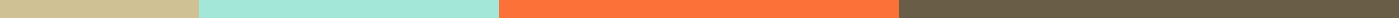 Immediate Resignation Letter Due to Stress[Your Name]
[Your Address]
[City, State, Zip Code]
[Email Address]
[Today’s Date][Employer's Name]
[Company Name]
[Company Address]
[City, State, Zip Code]Dear [Employer's Name],With a heavy heart, I submit my immediate resignation from my role as [Your Position] at [Company Name], effective as of today. The decision stems from the significant stress I have been experiencing, which has adversely affected my health and well-being.I have taken this decision after much consideration and believe it is in the best interest of both my health and the company to step down now. I am grateful for the understanding and support from my team and the opportunities for professional growth provided during my time at [Company Name].I regret any inconvenience my immediate departure may cause and am willing to assist in the transition process to the best of my ability under the circumstances.Thank you for your understanding.Sincerely,
[Your Name]